FICHE DE RENSEIGNEMENTSpour les sorties ski le mercrediDébutants non acceptés : niveau minimum requis, savoir descendre une piste bleue.Dates :Mercredis 10 janvier, 17 janvier, 24 janvier, 31 janvier, 7 février et 14 février. Si une sortie s’annule on pourra la remplacer le 14 mars ou 21 mars. En cas d’annulation de la sortie au dernier moment, le jeune sera pris en charge jusqu’à 18h30 au local jeunes pour les familles qui ne peuvent pas le récupérer.Départ en bus prévu à 12h10 au collège, 12h15 au lycée et 12h30 au parking de Carrefour.Encadrants : Christine FOURTEAU, directrice du local jeunes et Quentin NAIT-SAADI, animateur au local jeunes et directeur ALAE Paul Baratgin. Si besoin, Alexandrine MORENO, directrice ALAE Las Moulias viendra en renfort ainsi qu’un bénévole de l’association des mercredis du ski.Déroulement de la journée :A 7h50, le mercredi matin Christine sera au collège à la salle située à l’entrée du collège à côté du self. Si certains élèves commencent plus tard, il faut le lui signaler pour qu’elle vienne aux horaires convenus avec les familles.Elle récupèrera le pique-nique pour le mettre dans une glaciaire. Pour les internes, ils doivent signaler auprès de la CPE qu’ils auront besoin d’un repas froid au moins 5 jours avant. Christine leur récupèrera auprès de la cantine avant le départ.Elle prendra également tout le matériel et les vêtements de rechange. La salle sera ensuite fermée à clé.Dès la sonnerie à 12h05, les jeunes collégiens doivent venir en courant pour se changer dans la salle et aller aux toilettes.Pendant ce temps, Christine prendra les sacs de cours et les rangera dans sa voiture personnelle garée sur le parking du collège pour qu’ils ne se mouillent pas dans la soute du bus ainsi que le sac avec les habits du matin sauf pour les lycéens. Ces derniers devront après s’être changés apporter leurs affaires auprès d’une CPE qui leur déposera à l’internat. Le soir, ils iront les récupérer là-bas.Il est interdit de manger et boire dans le bus, donc le repas se prendra en plusieurs temps, idéalement au pied des pistes ou sur le parking de carrefour.Arrivée à la station vers 13h45, repas et équipement.1ère sortie : test de niveau pour répartir dans les groupes.Ski pendant environ 2h30/3h avec les accompagnateurs du local jeunes. 2 groupes de niveau, moyens et confirmés, nous n’avons pas le droit d’enseigner le ski, nous sommes là pour assurer la sécurité et accompagner les jeunes sur les pistes. C’est la raison pour laquelle nous n’acceptons pas les débutants. Un animateur par groupe sera présent. Un ado à tour de rôle sera désigné responsable devant et devra s’arrêter à l’endroit indiqué par l’animateur toujours à portée de vue de l’adulte. L’animateur fermera la marche pour aider ceux qui sont tombés ou qui ont un problème technique.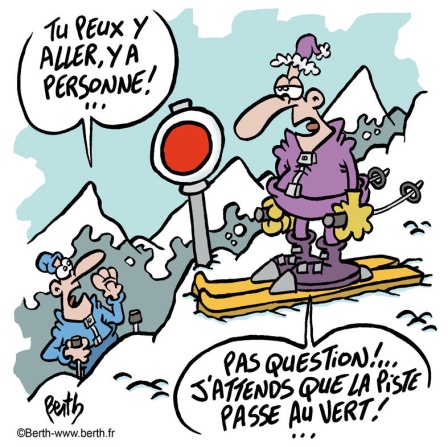 A 17h : rendez-vous au bus pour rangement et gouter (compris dans le prix de la sortie).17h30 : retour.Arrivée 18h30 environ au parking de Carrefour et 18h45 au parking du collège.Inscription :Chaque jeune doit remplir le dossier d’inscription du local jeunes pour participer aux sorties (fiche de renseignements, fiche sanitaire, autorisation parentale…) et le retourner complet et signé par les parents et le médecin avant la première sortie.Tous devront s’acquitter obligatoirement de l’adhésion à l’année comprise entre 4.50€ et 20.50€ pour les Lannemezanais et ceux de la CCPL (y compris internes) ou de 30€ pour les extérieurs. Cette adhésion permet la couverture par notre assurance et l’accès aux activités proposées pendant les vacances scolaires.Le prix de la sortie ski, calculé en fonction du quotient familial, est compris entre 16.50€ et 20€ pour les Lannemezanais et ceux de la CCPL (y compris internes) ou de 22.50€ pour les extérieurs. Pas besoin de payer à chaque sortie, il vaut mieux faire un paiement groupé à la fin de saison. Possibilité de payer en plusieurs fois sur l’année. Ce tarif comprend les forfaits, le transport, le gouter, l’encadrement et la location de ski. Pour le snow, un supplément sera demandé. Si certains ont leur propre matériel un tarif dégressif n’est pas prévu. Préciser au moment de l’inscription si possible, si le jeune participera à toutes les sorties et d’où il partira (collège, lycée ou carrefour ???), l’heure de rdv pour ceux qui ne commencent pas à 8h.Tous les lundis matin confirmer obligatoirement l’inscription par SMS au 06.17.36.87.58. Après inscription, si l’absence n’est pas justifiée par certificat médical, la sortie sera facturée. Matériel de location :Pour ceux qui ont un casque, il est vivement conseillé de l’amener. Le port du casque est obligatoire.Nous communiquer toutes les mesures maximum le jeudi 21 décembre. (tour de tête, poids, taille, pointure)Le matériel est prêté du mercredi 10 janvier au mercredi 14 février. Les parents peuvent en disposer les week-end sauf pendant les vacances scolaires. Si une sortie a été reportée en mars le matériel sera remis à disposition juste le temps de la sortie.Pour les familles qui ne souhaitent pas ramener le matériel chez eux, Christine le récupèrera le mercredi soir et le stockera au local jeunes. Elle le ramènera le mercredi matin.Toute détérioration ou perte du matériel sera facturée.Pour les jeunes qui souhaiteraient faire snow, ils s’engagent à ne pas changer d’avis en cours de saison et devront payer un supplément pour la location.A faire pour les parents :Donner une poche type sac de courses marquée avec le nom et prénom de l’enfant lors de la première sortie pour y ranger les chaussures de ski, le casque, les gants et les lunettes de soleil.Pour le pique-nique, mettre le frais dans une poche avec le nom et prénom. Ne pas prévoir un repas trop copieux car peu de temps pour manger et pas assis. Penser à leur donner une barre de céréales ou autres pour grignoter avant de monter dans le bus et leur permettre d’attendre le repas.Mettre les habits de ski dans une poche ou un sac. Idéalement les jeunes devraient se mettre uniquement le pantalon et le blouson voire les chaussettes. Si possible leur mettre la polaire, le lycra….dessus dès le matin. Peu de temps pour se changer. 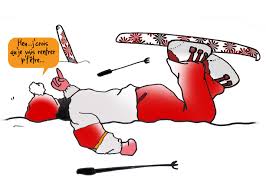 